Santa Fe Baked Chicken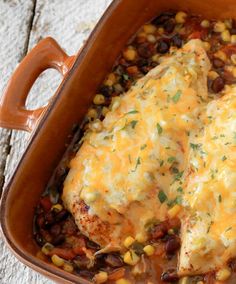 Prep Time: 15 minutesCook Time: 45 minutesTotal Time: 60 minutesYield: 24 servings